扶芳藤 Euonymus fortunei(Turcz)Hand-Mazz.科    属：卫矛科卫矛属别    名：爬藤卫矛，小藤仲形态特征：常绿藤木，枝上有气生根，节上较密；单叶对生，叶椭圆形，革质，缘有钝齿；聚伞花序腋生，花白绿色，花盘方形；蒴果近球形，粉红色，种子有橘红色假种皮；花期6月，果熟期10月。地理分布：分布于华东、华东、华中。生态习性：耐荫，耐干旱瘠薄，耐寒性不强。繁殖方法：主要用扦插繁殖，压条、播种法也可。用    途：常用作墙垣、山石、枯树等绿化，也经常培养成球状植于草坪或做绿篱。校园分布：启智楼等地。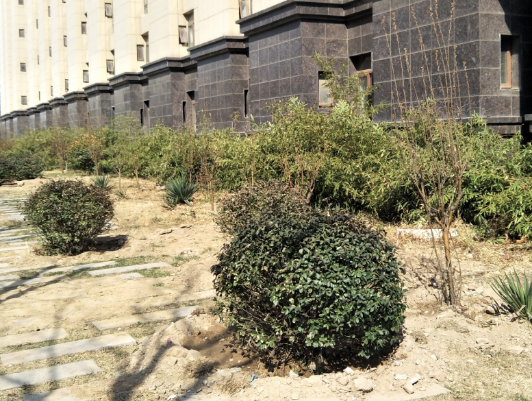 